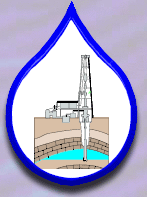 Members and Staff		Others/ Guests:	 Call to Order:		Held at:   Remote Meeting per Meeting Notice    Called to Order at:       By   Daniel McGregor, Secretary/Treasurer    As:  Quorum currently stands at 7.   Met as  Notations:   NoneApproval of Agenda: Review of  Agenda for 	Motion:  Recommended for approval as presented. Motion Made: Art Swencka 	Motion Seconded:  Rhonda KingNotations/Amendments:	NoneMotion Vote:  By roll call – unanimous Approval of Consent Agenda: Motion:  Recommended for approval as presentedMotion Made:  Christina Allday-Bondy	Motion Seconded:  Rhonda KingNotations /Amendments:  None.  Motion Vote:   By roll call - unanimousNext Regular Scheduled  Meeting    Date:		        Location:	Adjourn:		With no further business,  Meeting Adjourned:	Respectfully submitted,Dan McGregor     EBWPC Secretary TreasurerReviewed and approved by:	_______________________________	_____________________________“Coordinated water resource planning for the Estancia Underground Water Basin”Rick Thompson – Chairman, Santa Fe Co:  AgricultureTerm Expiration – March 2022Sherry Abraham -  Santa Fe Co.:  Municipal/Developer/Utility Term Expiration: December 31, 2023Johnny Perea  - Vice Chairman,  East Torrance SWCDTerm Expiration – March 2022Vacant - Santa Fe Co:   GovernmentTerm Expiration:  VACANTDaniel McGregor- Sec/Treasurer Bernalillo Co.:  Government  Term Expiration – March 2022Christina Allday-Bondy -   Bernalillo Co., Municipal/Developer/UtilityTerm Expiration: December 11, 2022Brian Greene   At Large Position (Committee Appointed: One Year Term)Term Expiration – July 2020 Rhonda King -  Torrance Co.:  Municipal/Developer/ Utility Term Expiration: July 1, 2022Dierdre Tarr- Claunch-Pinto SWCDTerm Expiration	 Steve Guetchcow - Torrance Co.: GovernmentTerm Expiration: July 2022Art Swenka   - Edgewood SWCDTerm Expiration: December 2020 James Pachta   Torrance Co.:  AgricultureTerm Expiration: May 2023Staff:  Vacant – Recorder William (Bill) Larson  - Torrance Co:  AgricultureTerm Expiration: July 2022David Chace - HydroResolutions